ReferencesKahan, M. (2014). Physical Effects of Alcohol and Other Drugs. In M.Herie & W. Skinner (Ed.), Fundamentals of Addiction: A Practical Guide for Counsellors (4th ed., pp. xiii-xviii). Canada: Centre for Addiction and Mental Health.Publishers Group West. (2015). Streetdrugs: a drug identification guide. Long Lake: Publishers group West, LLC.Townsend, M. C. (2015). Psychiatric Nursing: Assessment, Care, Plans, and Medications. Philadelphia: F. A Davis CompanyCentre for Addiction and Mental Health (2010). Do You Know…Cannabis.  Retrieved from http://www.camh.ca/en/education/about/camh_publications/Documents/Flat_PDFs/dyk_cannabis.pdfBezchlibnyk-Butler, K., Jeffries, J., Procyshyn, R., Virani, A. (2014). Clinical Handbook of Psychotropic Drugs (20th ed). Toronto: Hogrefe PublishingU.S Department of Health & Human Services. (2014). Ethanol. Retrieved on February 10, 2015, from http://householdproducts.nlm.nih.gov/cgi-bin/household/brands?tbl=chem&id=25National Centre for Education and Training on Addiction (NCETA) Consortium. (2004). Alcohol and Other Drugs: A Handbook for Health Professionals. Retrieved on Feb 12, 2015, from http://www.health.gov.au/internet/main /publishing.nsf/Content/E5203E6D5CBAA696CA257BF0001E02ED/$File/aodgp.pdfLindsey, W. T., Stewart, D., & Childress, D. (2012). Drug interactions between common illicit drugs and prescription therapies. The American Journal of Drug and Alcohol Abuse, 38(4), 334-343. Abrams, D. I., Couey, P., Shade, S. B., Kelly, M. E., & Benowitz, N. L. (2011). Cannabinoid–opioid interaction in chronic pain. Clinical Pharmacology & Therapeutics, 90(6), 844-851. Townsend, M.C. (2015). Psychiatric Nursing: Assessment, Care Plans, and Medications. Oklahoma: F.A. Davis Company.CannabisCannabisMarijuana-Crushed leaves, stems, and flowers of female hemp plant (cannabis sativa). Pot, Grass, Dope, Ganja, Mary Jane, Reefer, Skunk, Weed, reefer, smoke, ace, blunt, dope, skunk5Hashish- resin from flowers and leaves; more potent than marijuanaHash, hash oil, weed oil, weed juice, honey oil, tea, black solids, grease, smoke, boom, chronic, gangster, hemp5 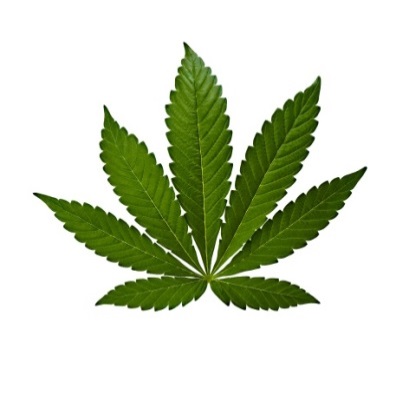 Marijuana-Crushed leaves, stems, and flowers of female hemp plant (cannabis sativa). Pot, Grass, Dope, Ganja, Mary Jane, Reefer, Skunk, Weed, reefer, smoke, ace, blunt, dope, skunk5Hashish- resin from flowers and leaves; more potent than marijuanaHash, hash oil, weed oil, weed juice, honey oil, tea, black solids, grease, smoke, boom, chronic, gangster, hemp5 Characteristics(Hallucinogen)Tetrahydrocannabinol (TCH) is the active ingredient; 5-11% in marijuana and up to 28% in hashish5THC modulates release of neurotransmitters (including dopamine and glutamate) by interacting with specific cannabinoid receptors that are distributed in brain regions5Initial half-life is 1-2 hours and elimination half-life is 24-36 hours.5Effects occur rapidly and last up to several hours; accumulates in fat tissue for up to four weeks before being released back into blood stream; effects may persist5When smoking cannabis the effect is almost immediate and may last several hours, depending on amount consumed. When it is swallowed, the effect is felt in about an hour, and lasts longer than when it is smoked.4THC is stored in fat cells and expelled from the body over a period of days or weeks, depending on the frequency of use and the amount used.4Presentation during intoxicationCommon Signs and Symptoms of intoxication can include2,3:Extreme intoxication signs and symptoms may include3:Monitoring and support during intoxicationMonitor10Monitor vital signsMonitor mental statusSupportive Interventions10Provide supportive care and reassuranceWithdrawal presentation4(usually last a week or two)Symptoms may include4The symptoms are usually relatively mild and last a week or two. They do not require more than short-term symptomatic management. 7Monitoring and support during withdrawalMonitorMonitor for symptoms of withdrawal and potential complications (i.e anxiety) 4,7Support 10Provide supportive care, and ensure a calming environmentPotential ComplicationsMay include5:Chronic use may lead to bronchitis, weight gain, bloodshot eyes, loss of energy, apathy, “fuzzy” thinking, slow reaction time, impaired judgment, decreased testosterone in males; increased risk of depression, anxiety, and schizophreniaNotable Drug InteractionsPsychiatric effectsCannabis can exacerbate depression, impair cognitive functioning, induce psychosis, trigger schizophrenia in individuals who are predisposed, and worsen symptom control in people with schizophrenia.1Cohort studies suggest that chronic use of cannabis by teenagers is associated with >5-fold increase in risk of later-life depression and anxiety as well as an increased risk of early-onset psychosis.5Prolonged exposure may cause an initial increase in synaptic dopamine and then lead to prolonged changes in the endogenous cannabinoid systems.5Regular marijuana use has been linked with increased risk of tardive dyskinesia in patients on antipsychotics.5Adolescents and individuals with primary psychiatric disorders appear to be particularly vulnerable to the psychiatric effects of cannabis.1